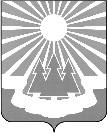 Администрация
муниципального образования «Светогорское городское поселение» Выборгского района Ленинградской областиПОСТАНОВЛЕНИЕО проведении весенней санитарной уборки территории МО «Светогорское городское поселение».В соответствии с Правилами благоустройства территории муниципального образования «Светогорское городское поселение» Выборгского района Ленинградской области, утвержденными решением Совета депутатов МО «Светогорское городское поселение» 
от 18.10.2017 № 42, в целях улучшения благоустройства, комфортности среды проживания граждан, обеспечения надлежащего санитарного состояния территории поселения и в связи 
с подготовкой к празднованию 75-й годовщины Дня Победы в Великой Отечественной войне, администрация МО «Светогорское городское поселение»
П О С Т А Н О В Л Я Е Т:1. Провести на территории МО «Светогорское городское поселение» с 15.04.2020 года 
по 30.04.2020 года работы по весенней санитарной уборке территории населенных пунктов 
МО «Светогорское городское поселение», прилегающих территорий предприятий, организаций, строительных объектов и мест массового отдыха.2. Для организации, руководства и контроля проведения мероприятий по весенней санитарной уборке территории МО «Светогорское городское поселение» создать штаб 
по проведению весенней санитарной уборки территории МО «Светогорское городское поселение» в период с 15.04.2020 года по 30.04.2020 года и утвердить его состав 
(Приложение № 1).3. Утвердить план проведения работ по весенней санитарной уборке территории 
МО «Светогорское городское поселение» (Приложение № 2).4. Руководителям организаций, предприятий, учреждений, независимо от форм собственности и ведомственной принадлежности, при проведении работ:4.1. Организовать работы по уборке закрепленных территорий:4.1.1. Обеспечить сбор мусора в мешки с последующим складированием 
в установленных местах;4.1.2. Обеспечить погрузку и вывоз собранного мусора.4.2. Организовать работы по обрезке деревьев, кустарников, вырезке сухостоя.4.3. Предусмотреть работы по ремонту малых архитектурных форм:4.3.1. Организовать ремонт, покраску урн;4.3.2. Организовать работы по установке дополнительных урн в местах скопления мусора.4.4. Предусмотреть прочие виды работ по санитарной уборке:4.4.1. Организовать помывку (при необходимости ремонт и покраску) окон, дверей, витрин, рекламных щитов, табло, фасадов. 4.5. Физическим и юридическим лицам выполнить работы по восстановлению ограждения вокруг арендованных или находящихся в собственности земельных участков.5. Начальнику отдела городского хозяйства администрации МО «Светогорское городское поселение» Л.А. Андреевой довести план работ по весенней санитарной уборке территории 
МО «Светогорское городское поселение», а также объемы выполняемых работ до руководителей организаций всех форм собственности в срок до 30.03.2020 года.6. Юридическим лицам, независимо от форм собственности, вывоз мусора, собранного в период проведения работ по весенней санитарной уборке территории 
МО «Светогорское городское поселение», осуществлять в рамках заключенных договоров на вывоз ТКО. Вывоз мусора с общественных территорий осуществляется региональным оператором АО «УК по обращению с отходами в Ленинградской области» 
в соответствии с Муниципальным контрактом.7. МП МО «Пресс-центр «Вуокса» и в рекомендательном порядке Управляющим компаниям, ТСЖ, Советам МКД провести агитационную работу по привлечению жителей к уборке придомовых территорий жилых домов.8. МП МО «Пресс-центр «Вуокса» в период с 15.04.2020 года по 30.04.2020 года регулярно информировать жителей о ходе проведения санитарной уборки территории населенных пунктов МО «Светогорское городское поселение».	9. Во время проведения работ по весенней санитарной уборке территории 
МО «Светогорское городское поселение» сжигание сухой травы, кустарника, мусора 
и других материалов на открытой территории населенных пунктов, предприятий, организаций и учреждений запрещено.10. Опубликовать настоящее постановление в газете «Вуокса», в сетевом издании «Официальный вестник муниципальных правовых актов органов местного самоуправления муниципального образования «Выборгский район» Ленинградской области» (npavrlo.ru) и разместить на официальном сайте МО "Светогорское городское поселение" (mo-svetogorsk.ru).11. Контроль за исполнением настоящего постановления возложить на заместителя главы администрации Ренжина А.А.Глава администрации								С.В. Давыдов	Приложение № 1к постановлению администрации  МО «Светогорское городское поселение» от «24» марта 2020 года № 142СОСТАВштаба по проведению весенней санитарной уборки территории МО «Светогорское городское поселение»в период с 15.04.2020 года по 30.04.2020 годаПредседатель штаба:Давыдов С.В.		- глава администрации МО «Светогорское городское поселение».Заместитель председателя штаба:Ренжин А.А.  	- заместитель главы администрации МО «Светогорское городское поселение».Члены штаба:Андреева Л.А.	- начальник ОГХ администрации МО «Светогорское городское поселение»;Иванов Н.В.	- начальник сектора ГО и ЧС администрации МО «Светогорское городское поселение»;Пугачева Е.М. 	- начальник сектора экономического развития и муниципальных закупок администрации МО «Светогорское городское поселение»;Сергеева Л.В.  	- начальник сектора по культуре, делам молодежи и спорта администрации МО «Светогорское городское поселение»; Цурко А.А. 		- начальник ОУИ МО «Светогорское городское поселение»;Чуприкова Е.Н.  	- директор МУ «Бюро административно-хозяйственного обеспечения»;Журавлев А.Д.	- начальник транспортного отдела ООО «СЖКХ». Приложение № 2 к постановлению администрации  МО «Светогорское городское поселение» от «24» марта 2020 года № 142План проведения работ по весенней санитарной уборке территории МО «Светогорское городское поселение» на период с 15.04.2020г. по 30.04.2020г.24.03.2020№142№ п/пУчреждениеТерриторияТерритория для складирования мусора по уборке городской территорииОтветственный12345МБДОУ «Детский сад 
№ 3» г. СветогорскаТерритория д/сада и 10 м по периметру
 от огражденияВозле контейнерной площадки по ул. КоробицынаЛазарева Н.А.ООО «Леноблфарм»,ИП Козлова Э.Р.,ИП Максимова Л.И., ООО «Киви-Макс»Территория, ограниченная ул. Ленина,  по периметру объектов, включая берег
 р. Грязный от ул. Ленина в сторону ул. Спортивная
 на расстоянии  от береговой линии вдоль домов № 1, 3, 5 по ул. Коробицына.Возле контейнерной площадки по ул. КоробицынаЛебедева Е.А.Козлова Э.Р.Максимова Л.Н.Максимов В.Ф.Магазины по ул. Кирова:ОАО ОРП «Светогорск»,ООО «ЖК Сервис»,ООО «Феникс-Тест»,ООО «Россел»,ИП Угузов Р.Д.о.,ПАО СК «Росгосстрах»,ООО "Иссма" Территория от Кирова д. 1 до проезжей части
 ул. Пограничная, ул. Кирова и ул. СпортивнаяВдоль магазинов
 со стороны фасада здания до проезжей части. Со стороны подъездов до дороги.Харитонов И.Н.Успенская Л.О.Торнева С.Р.Осипян Р.А.Угузов Р.Д.-о.Сладкова И.С.Жильцова Л.А.ООО «СЖКХ»,ООО «Искандер»Территория от ДК ( от летней сцены, полоса шириной ) до ул. Кирова, территория вокруг фундамента у дома № 10 по ул. Кирова.Контейнерная площадка по адресу: ул. Коробицына, район д. № 7, г. Светогорск.На обочине дороги 
ул. Кирова около фундаментаСолдатенков С.О.Шумов Д.В.ГБУЗ ЛОВыборгская межрайонная больницаТерритория учреждения до ул. Пограничная, включая две автомобильные стоянки; (пять метров по периметру ограждения). Территория вокруг зданий: амбулатория гп. Лесогорский (ул. Труда), ФАП дер. Лосево, гп. Лесогорский (ул. Советов).Поворот к учреждению у дороги
 ул. Пограничная
 и автостоянокВасильева Е.В.Гостиница ЗАО «Интернешнл Пейпер»Территория, ограниченная ул. Спортивная
 и ул. Пограничная, р. Грязный и автомобильной стоянкой (г. Светогорск, ул. Спортивная д.1)Возле мусорных контейнеров
 у гостиницыКолычев С.А.Федотова Р.К.(платная автостоянка)Территория автостоянки у гостиницы по периметру, включая береговую полосу р. Грязный
 на протяжении ограждения автостоянки.Возле мусорных контейнеров
 у гостиницыФедотова Р.К.ИП Варфоломеева А.Р.(кафе «Омега»)ВКС кафе «Омега» по периметру, включая береговую полосу р. Грязный от моста в сторону
 ул. Ленина шириной 50 метров и протяженностью .За 2-ым ВКС
 на расстоянии 5 метров рядом
 с внутриквартальным проездомВарфоломееваА. Р.МБОУ СОШ 
г. Светогорскаул. ПобедыТерритория школы по ул. Победы д. 63, включая пешеходный тротуар вдоль ул. ПобедыНа площадке возле школы поворот
 на дорогу ул. ПобедыКокоткина В.В.Организациипо ул. Пограничная 1:ф-л отд. «Сбербанка»,ИП Матвеева О.Л.,ООО «Тейд»,ИП Ковалева Е.Ю.Своя территория. Территория от внутриквартального проезда по ул. Пограничной, вдоль дома № 23 (на ширину дома) до проезжей части ул. Победы На обочине дороги
 ул. ПобедыИванова Е.Р. 
Матвеева О.Л.
Изместьева Н.В.Ковалева Е.Ю.ИП Парфенов С.В.(торговый центр)ООО «Маст» -арендаторыТерритория от проезжей части ул. Пограничная, вдоль дома №7 по ул. Пограничная и треугольник
 на углу Пограничной, д. 3 и ул. Пограничной д. 7На контейнерной площадке за МКД 
№ 7 по ул. ПограничнаяРусина Е.В.Шиблиев З.Г.-о.
ИП Угузов Р.Д.о,ИП Алекберов М.И.о.Своя территория. Территория от проезжей части
 ул. Пограничная, включая территорию между домом № 7 и № 11 по ул. Пограничная в том числе вокруг детской площадки.За магазином «Милан»Угузов Р. Д. о.Алекберов М.И.о.В/ч (ул. Пограничная, 2, 11)Территория в/ч ул. Пограничная д. 2, 11
 по периметру 5м, территория вдоль ул. Победы,
 от дома № 23 до поворота на МАПП, шириной , включая уборку кустарников. Проход между комендатурой и хлебозаводом.На обочине дороги поворот на в/чНа обочине дорогиул. Победы напротив дома № 23Борискин С.А.Учреждения поул. Победы 27:Светогорское отд. 
«Почта России»,аптека ООО «Облфарм Светогорск»,ИП Котельников В.И.,ОАО ОРП «Светогорск»,ИП Круглова О.Л.Территория, прилегающая к дому № 27
 по ул. Победы (вдоль дома) и до ул. Победы (включая парк)Возле контейнерной площадки по ул. Победы, район дома № 27Позднякова Е.Е.Романов В.Д.
Котельников В.И.
Харитонов И.НКруглова О.Л.Автозаправка ВТК- ООО "Норд-Лайн",ИП Шилькрот В.В.,Территория АЗС, и территория объектов торговли, левая сторона обочины дороги (направление Светогорск – Выборг) от АЗС «Норд-Лайн»
 до ул. Победы (до территории, арендованной
 ИП Рудаковым Е.А.)На левой стороне обочины ул. Победы
 в 3-х местахАлексеев С.В.Шилькрот В.В.ИП Рудаков Е.А.Арендованная территория от ул. Победы (поворот
 на МАПП г. Светогорск) в сторону ул. Победы,
 д. 23 на расстоянии 60 м. В сторону гаражей
 от ул. Победы на расстоянии .На правой стороне обочины ул. Победы
 в  от арендованной территорииРудаков Е.А.АЗС ООО «Синклит»,ИП Парфенов С.В.Арендованная территория АЗС и ВКС
 от ул. Победы, правая сторона обочины дороги (ширина ) по ул. Победы по направлению от АЗС до стоянки для легковых автомашин ООО «Терминал Лоджистикс» (в направлении Светогорск – Выборг).На правой стороне обочины ул. Победы
 в 3-х местахСороковых А.В.
Парфенов С. В.Светогорский таможенный пост (МАПП),ЗАО «Капо Дьюти Фри»Территория таможенного перехода, обочина дороги вдоль ул. Победы (правая и левая сторона)
 от таможенного перехода до территории АЗС «Норд-Лайн» (г. Светогорск, ул. Победы д.3).С обоих сторон обочины 
ул. ПобедыКрищенко С.А.Мурашко Е.Н.Светогорский таможенный постООО «Терминал Лоджистикс»Прилегающая территория к складам временного хранения до проезжей части, напротив автостоянки.Правая сторона обочины дороги (ширина ) ул. Победы от своей автостоянки легковых автомобилей до ул. Вокзальная (направление Светогорск – Выборг), территория, вокруг таможенного гаражного бокса по ул. Вокзальная
 в радиусе .На обочине ул. Победыу складов ЗАО «Р-В»Крищенко С.А.

Духанина М.Ф.Светогорский таможенный постООО «Терминал Лоджистикс»Прилегающая территория к складам временного хранения до проезжей части, напротив автостоянки.Правая сторона обочины дороги (ширина ) ул. Победы от своей автостоянки легковых автомобилей до ул. Вокзальная (направление Светогорск – Выборг), территория, вокруг таможенного гаражного бокса по ул. Вокзальная
 в радиусе .Возле стоянки легковых автомашин
 на пересечении
 ул. Вокзальная-ПобедыКрищенко С.А.

Духанина М.Ф.ИП Балевина Н.Н.(арендатор)Территория, занимаемая ВКС, (кафе «Бистро»)
 а также территория до проезжей части ул. Победы на ширину .Площадка у ВКС слева от фасада на обочине ул. ПобедыБалевина Н.Н.
Гафурова Р.Х.Ж/д ст. «Светогорск»Территория ж/д вокзала г. Светогорск до проезжей части ул. Победы, ж/д остановка
 на ул. Красноармейская, зона вдоль ж/д полотна,
 на расстояние  (включая пешеходную дорожку от ул. Победы к ж/д остановке на ширину 15 метров в обе стороны).На обочинеул. Вокзальная,обочина дорогиул. Победы, поворот на ж\д остановкуФранцук А.В.Зиновьев И.Н.Автовокзал с кольцом разворота:ООО «СЖКХ»,ЗАО «Галактика - 1»
 (магазин «Норд»),ООО «Алекор»Территория ВКС кафе «Луна» до проезжей частиул. Победы. Территория, от ж/д полотна, которая включает в себя автобусный парк
 и автобусное кольцо до проезжей части ул. Победы, автобусная остановка (ООО «СЖКХ»). Территория, прилегающая к ВКС павильону – магазину
 и до проезжей части ул. Победы. Территория
 от ограждения автобусного кольца, ограниченная ж/д путями и проезжей частью ул. Победы,
 до территории 100 отдела полиции.На обочине дороги 
ул. Победы,на обочине дороги 
ул. Победы поворотВКС «Алекор»Зиновьев И.Н.Солдатенков С.О.
Горбова Л.Г.Воробьев Д.В
Совет молодежи 
и молодежный активТерритория, прилегающая к мемориальному скверу, территория между мемориалом по ул. Кирова 
и ул. Победы.На обочине дороги 
ул. КироваСергеева Л.В.100 отдел полицииТерритория 100 о/полиции, включая санитарную зону  (включая бывшую площадку для гос. тех. осмотра машин – автостоянка напротив дома 
№ 1 по ул. Пограничная)На обочине дороги 
ул. ПобедыВоробьев Д.Е.Арендаторы(ул. Победы, д. 20) ООО «Гранд-Мастер»,ГКУ ЛО Выборгский ЦЗНТерритория ул. Победы, 20, ограниченная проезжей частью ул. Победы и территорией ж/д, ограждением 100 отделом полиции и ул. Заводская.У контейнерной площадкиАнтонова Н.И
Аниськова Е.ГТорговые павильоны, магазины, кафепо ул. Победы:ООО «Шапри»И.П. Хайретдинова Л.Территория, ограниченная проезжей частью
 ул. Победы и ж/д путями, от территории администрации до автобусной остановки напротив ДК. На обочине дороги 
ул. ПобедыМавлудова Е.В.
Хайретдинова Л.ООО «ВВПТ»Территория предприятия.Сквер напротив ДК через дорогу, от автобусной остановки до р. Унтернискайоки вдоль ул. Победы (вырубка и уборка кустарника, сухостоя)На обочине дороги
 ул. ПобедыЗавьялов В. С.МБУ «КСК
 г. Светогорска» (Библиотеки), ИП Мельникова Ю., МП СКТОП,ИП Тихомирова А. В. (нотариальная контора),ИП Любицкая Е. А.Территория вокруг здания библиотеки и аптеки 
до ул. Победы, по периметру на расстоянии
.На обочине дороги 
ул. Победы поворот
 к своим зданиямКиселева К.О. Мельникова Ю.Сидорчук И.А.Тихомирова А.В.Любицкая Е. А.ОАО ОРП «Светогорск
 (маг. автозапчасти), 
ВТБ 24 по ул. Победы 29а, мед.центр «Энсо терапия» Прилегающая территория к зданиям до проезжей части ул. Победы,На обочине дороги 
ул. ПобедыХаритонов И.Н.Кулик Е.Н.Нуриддинова Н.Б.МБУ «КСК 
г. Светогорска» (ДК)Территория ДК, ограниченная ул. Победы, 
ул. Кирова, р. Грязный и проездом с левой стороны от фасада здания.На площадке возле
 ДК с правой стороны
 от фасадаКиселева К.О.ООО «Проксима Плюс»Территория предприятия, включая санитарную зону, территория парка у ДК (вырубка кустарника, уборка сухостоя), ограниченная р. Унтернискайоки,
 ул. Победы, пешеходной дорожкой к памятнику Ленину и ограниченная ул. Кирова (за  до проезжей части), вывоз мусора
 от р. Унтернискайоки до Барочной)На обочине дороги
 ул. Победы и вдоль пешеходной дорожкиГрыцив В. А.ООО «ТИСС»ООО «Норд-Вест Регион»Территория вдоль ручья Грязный, ограниченная домами № 1, 3, 5 по ул. Коробицына, территория вдоль ручья Грязный от моста по ул. Спортивная
 до моста по ул. Ленина с двух сторон.У пешеходного моста 
р. Грязный, возле территории ВКС аптека «Невис», возле автомобильного моста по ул. Спортивной.Пученкин С.В. Гусаков В.А.МБОУ СОШ 
г. СветогорскаТерритория (бывшее здание Победы, 59), ограниченная ул. Победы, ул. Красноармейская
(строящимся ФОК и нежилыми зданиями).На обочине дороги 
ул. КрасноармейскаяКокоткина В.В.ИП Попова С. В.(магазин «Тузик»)Территория, прилегающая к магазину до проезжей части ул. Кирова, и территория вдоль ул. Кирова включая береговую полосу р. Грязный, на ширину На обочине дороги 
ул. КироваПопова С. В.ООО «СЖКХ»ул. Рощинская, д. 2, в т.ч. мастерские ЖЭО Территория, прилегающая к зданию Рощинская, 2, включая автостоянку.Территория, занимаемая мастерскими ЖЭО, ограниченная ул. Рощинская, ул. Ленина, придомовой территорией д. № 9 по ул. Кирова
 и р. Грязный. Территория вдоль ручья Грязный
 от моста по ул. Ленина до моста по ул. Кирова
 с двух сторон.На обочине дороги
 ул. Кирова, 
ул. ЛенинаСолдатенков С.О.АТС (Светогорский участок РУС)Территория АТС до проезжей части ул. Кирова, включая береговую полосу р. Грязный. (вдоль установленного ограждения АТС). Территория, прилегающая к помещению по ул. Победы д. 65На обочине дороги 
ул. Кирова.На обочине дороги 
ул. ПобедыНовиков С.Л.Арендаторы по 
ул. Кирова, 13а)ИП Головкова Л.НООО «Лабрадор Люкс»,ООО «СУ – 21»,ООО «Делкомп»,ИП Шибанова М.В.,ИП Шумов Д.В.Территория, прилегающая к зданию до проезжей части ул. Кирова, включая автостоянку, ограниченная придомовой территорией многоквартирных домов по ул. Ленина
 и ул. Парковая. Сквер 40 лет Победы по ул. Лесная от р. Грязный до пешеходной части ул. Лесная
 и объездной дороги, сквер напротив дома № 6
 по ул. Спортивная.На автостоянке 
у здания Кирова, 13аНа обочине дорогиул. КироваГоловкова Л.Н.
Веселова И.В. 
Кистенев В.Н.
Унуковская А.В.Шибанова М.В.Шумов Д.В.ООО «Алекс - Групп»
 (магазин «Магнит закономерный» на Ленина 25) ЗАО «Тандер»Территория, прилегающая к зданию до проезжей части ул. Ленина, пустырь между Ленина 25
 и ул. Кирова, шириной .На обочине дороги 
ул. Кирова, в районе контейнерной площадки ул. ЛенинаРуководитель магазина «Магнит»Бирюков Е.Н.МБОУ ДОД «Светогорская школа искусств»Территория здания по ул. Кирова д. 23 (художественная школа) до проезжей части 
ул. Кирова, включая территорию по периметру здания на ширину . Территория здания
по ул. Школьная (музыкальная школа) и санитарная зона  от ограждения.На обочине дороги 
ул. Кирова,в районе контейнерной площадки ул. Ленина д.27Родионова Е.В.
Совет ветеранов, Совет инвалидовТерритория, занимаемая организациями
за ограждением, включая территорию до проезжей части ул. Кирова и до р. Грязный (включая работы по вырубке и уборке сухостоя)На обочине дороги 
ул. Кирова поворот 
на Кирова 30.Гордеева Л.В.,Мельникова Т.Н.Общежитие 
по ул. Кирова, 30ОАО «СЖКХ»Территория (между домами по ул. Парковой),
от проезжей части ул. Кирова, включая береговую полосу р. Унтернискайоки.На обочине дороги 
ул. Кирова поворот 
на Кирова 30.Исаев С.А.Ул. Кирова, д. 31:ООО «Экстра Траст Холдинг»Территория предприятия, территория, прилегающая 
к объектам до проезжей части ул. Кирова,
 ул. Гарькавого. Территория, прилегающая
 к ограждению производственной базы
 по ул. Победы до проезжей части трассы «Выборг-Светогорск» (включая работы по уборке сухостоя, вырубке кустарника).На обочине дороги 
ул. Кирова и ул. ПобедыКузнецов Ф.И.
ИП Балевина Н.Н.
 (территория старого рынка),арендаторыТерритория старого рынка от проезжей части
 ул. Кирова, ограниченная проезжей частью
 ул. Гарькавого, включая береговую полосу
 р. Унтернискайоки до КНС.У контейнерной площадки по ул. Кирова район д. 29Балевина Н.Н.ООО «ТИСС»,ООО «Яски-Сервис»Территория вдоль ул. Победы от моста через
 р. Унтернискайоки (у ДК) до ул. Барочная, (включая работы по вырубке и уборке сухостоя).На обочине дороги 
ул. ПобедыПученкин С.В.
Яскин Н.Ф.МП МО «Светогорское городское поселение» «Пресс – Центр Вуокса»Территория, ограниченная ул. Барочная,
 р. Унтернискайоки (Барочная, 3), от автостоянки машин до ул. ПобедыНа обочине дороги пересечение
 ул. Победы-БарочнаяНиколаева С.И.Гаражные боксы (КГС):«Северный»«Восточный»«Южный» «Западный»Территория коллективных гаражных боксов
 и прилегающая к ним территория (в радиусе ).Площадки, имеющие подъезд и места разворота в каждом КГССтаршие по КГС и старшие по гаражным боксамПредприятия 
по ул. Гарькавого, д. 2 
(КБО с арендаторами) ИП Руденко С.А.,ООО «Стиль»,ООО «НУК»,ИП Кемпинен Н.В.,ООО «Петроноватор»,ИП Станкевич О.В.ИП Алексей С.П. 
ИП Гошман Л.В.ИП Потапова Н.В.ИП Смирнова О.Б.Территория, ограниченная р. Унтернискайоки, проезжей частью ул. Гарькавого, за зданием КБО, включая береговую полосу
р. Унтернискайоки до дома № 8 по ул. ГарькавогоНа контейнерной площадке по ул. ГарькавогоРуденко С.А.
Муртазалиев М.Г.Прохонюк Н.О.Кемпинен Н.В.Лунева С.Л.Станкевич О.В.Алексей С.П.Гошман Л.В.Потапова Н.В.Смирнова О.Б.Торговые павильоны 
на ул. Гарькавого:ЗАО «Галактика-1» («Самсончик») + арендаторы,ИП Ротонен В.В. + арендаторы, 
ИП Красникова М.В. Территория объектов торговли до проезжей части 
ул. Гарькавого, включая санитарную зону 5м, пустырь за магазином «Самсончик»На контейнерной площадке по ул. ГарькавогоГорбова Л.Г.
Ротонен В.В.Красникова М.В.ООО «Россел»,ООО «Агроторг», торговый комплекс «Пятерочка»Территория, прилегающая к торговому комплексу, включая санитарную зону . Пустырь перед домом № 12 по ул. Спортивная, включая береговую полосу р. Унтернискайоки.На контейнерной площадке по ул. Спортивная район дома № 12Осипян Р.А.Руководитель магазина «ПятерочкаООО «Лига – Строй»,ИП Бойко В.В.Такси «Новое»Территория, занимаемая предприятием, включая береговую полосу р. Унтернискайоки, до проезжей части ул. Барочная: включая мост по ул. Барочная
 и автостоянку рядом с ним (включая работы
 по вырубке и уборке сухостоя).На обочину дороги
 по ул. Барочная поворот на автостоянкуФилатчев В.А.Бойко В.В.
ООО «Кросс-Нева-Светогорск»Пустырь между Победы, 55 и ЗАО «Энергия» (производственной базой), включая работы
 по вырубке и уборке сухостоя, территория
 до проезжей части у. Победы и Красноармейской
 на 20м.На обочину дороги
 по ул. Победы поворот на пустырьРыжков И.В.ООО «СХП Лосево»Территория молокозавода, территория по периметру ограждения до проезжей части ул. Барочная
 и ул. Победы (угол ул. Победы ул. Барочная).На обочину дороги пересечение
 ул. Победы – 
ул. БарочнаяБеглов Э.А.ВТБ здание:ИП Дорогин А.Г. (ветеринар. клиника),вневедомственная охранаООО «Автоком»,ИП Соколов С.А. (автозапчасти)Территория вокруг зданий до проезжей части
 ул. Победы и до ж/д путей и вдоль ж/д за автобусной остановкой до поворота на ул. БарочнаяНа обочине дороги 
ул. Победы между ВТБ 
и остановочным пунктомДорогин А.Г.Смитюх В.И.Карандина Н.В.Касаткин Н.В.
Соколов С.А.ИП «Плеханов В.А.»Территория, ограниченная ВТБ, ул. Победы, ж/д путями, и проездной дорогой
 на проходную № 2 ЗАО «Интернешнл Пейпер»На обочине дорогиул. Победы поворот
 на проходную № 2Плеханов В.АООО «СХП Лосево»Территория, ограниченная молокозаводом, от здания Победы 55 до проезжей части ул. ПобедыНа обочине дорогиул. ПобедыБеглов Э.А.ООО «Энергия»Территория от пустыря и проезжей части
 ул. Победы до р. Унтернискайоки, включая санитарную зону , до ул. Спортивная
 и ул. Красноармейская, за исключением территории «Горгаза» (включая работы по уборке и вырубке сухостоя)На обочине дорогиул. Победы
 и ул. КрасноармейскаяЛазарев С.А.Гаппоров Ш.Х. (остановочный комплекс с киоском +автостоянка грузового транспорта
 по ул. Победы)Территория вокруг остановочного комплекса, территория автостоянки от проезжей части включая санитарную зону , ул. Победы до ж/д путей (включая работы по уборке и вырубке сухостоя)На обочине дорогиул. ПобедыГаппоров Ш.Х.ИП Самкова Н.А.,ИП Халилов А-оТерритория между ул. Победы и ж/д путями начиная 
от территории ИП Шеина и до автобусной остановки напротив школы На обочине дорогиул. ПобедыСамкова Н.А.Халилов А-оТаможенный терминал по ул. Максима ГорькогоТерритория таможенного терминала
 по ул. М. Горького, до ул. Березовая аллея
 и ж/д путей (на ширину здания).На обочине дорогиул. М. ГорькогоТимошенко А.В.ООО «Тейд» (магазин
 на ул. М. Горького)Территория магазина до проезжей ул. М. Горького.На обочине дорогиул. М. ГорькогоИзместьева Н.В.ОАО ОРП «Светогорск» (нежилое строение)ул. М. ГорькогоТерритория, занимаемая строением и  
по периметру объекта.Ближе к ж/д переездуна углу автостоянкиХаритонов И.Н.ИП Дмитриев А.Б. (автосервис
 на ул. М. Горького)Территория предприятия до проезжей части
 ул. М. Горького и ж/д путей.Ближе к ж/д переездуна углу автостоянкиДмитриев А.Б.ЗАО «Интернешнл Пейпер»Автостоянка легковых автомобилей у проходной 
№ 2 ЗАО «Интернешнл Пейпер» санитарная зона от арендованной территории, а также отдельно стоящих объектов недвижимости
по ул. Л. Конторовича по периметру на расстоянии Ближе к ж/д переезду
 на углу, а/стоянки
 у проходной № 2 ЗАО «ИП», вдоль проездов
 у зданий по ул. Льва КонторовичаРыбников О.В.ЗАО «Парсек» (автосервис)Территория автосервиса, до ул. Победы и до дороги
 на городское кладбище (включая работы по уборке
 и вырубке сухостоя)Территория (шириной  вдоль подъездной дороги к бывшей производственной базе ЗАО «Согдиана) до ул. Победы до дороги на кладбище (включая работы по вырубке и уборке сухостоя)На территории автосервиса ближе
 к дороге ул. ПобедыНа обочине дорогиул. ПобедыМалюков В.В.ООО «Норд-Лайн» (автозаправка)на въезде в г. Светогорск
со стороны Выборга,ООО «СЖКХ»,СК «ХХI век»Своя территория и территория до ул. Победы
 от ООО «Норд-Лайн» ограниченная подъездными дорогами к АЗС до проезжей части.На обочине дорогиул. ПобедыАлексеев С.В.Солдатенков С.О.Тарасова А.Н.ОАО «СЖКХ» Физические лицаТерритория кладбищ: г. Светогорск,
 гп. Лесогорский.На площадке возле мусорных контейнеровИсаев С.А.Физические лицаООО «Автоком»Территория бывшего городского рынка (автодром)
 в г. Светогорске, включая санитарную зону
 . На контейнерной площадке в районе дома 16 по ул. Гарькавого г. СветогорскКасаткин Н.В.ЗАО «СКТВ»Территория кольца автобуса на «Воробьевой горе»
 по ул. Победы, территория напротив кольца.На повороте на кольцо у обочины дорогиул. ПобедыКарпов Ю.В.ООО «Энергия-Автотранс»Территория вдоль ул. Победы до ж/д полотна, начало от кольца автобусной остановки до въездного знака Светогорск, уборка территории с вырубкой
 и уборкой кустарника.На обочине дорогиул. ПобедыМаркочан С.И.ООО «РКС - Энерго»ф-л «Северный» АО «ЛОЭСК»,ООО «Антикор-Светогорск»Территория организации, а также территория
 до ул. Победы (по обе стороны) на ширину 90м. (включая работы по разборке ветхих строений) (включая работы по уборке
 и вырубке сухостоя)На обочине дорогиул. ПобедыЯровенко Д.П.
Шидловский В.В.Хажинский М.СООО «СЖКХ» (гостиница
 по ул. Победы 63)Территория по ул. Победы, 63 до территории СОШ г. Светогорска (ул. Победы, д. 61) на ширину арендованного участка до проезжей части трассы «Выборг-Светогорск» (включая работы по уборке и вырубке сухостоя)На обочине дорогиул. ПобедыСолдатенков С.О.Газпром газораспределение Светогорский участок газоснабженияТерритория Светогорского участка газовой службы, территория, ограниченная до проезжей части
 ул. Красноармейская и ул. Победы и территорией ЗАО «Энергия»На обочине дорогиул. Победы
 и ул. КрасноармейскаяЕфремов В.В.Гаражиул. Красноармейская, д. 2 (ИП Русина Е. А.),ИП Горбов В.М.,ИП Адарич С.В.Территория, ограниченная ул. Красноармейская (территория строящегося ФОК), территорией школы по ул. Победы д. 61 (СОШ г. Светогорска), и территорией автостоянки и магазина «Дорожный».У мусорных контейнеров у гаражейРусина Е. А.Горбов В.М.Адарич С.В. ИП Самкова Н.А., арендаторы ул. Красноармейская, бывшая автостоянкаТерритория бывшей автостоянки, включая санитарную зону  до объездной автодороги,
 а также пешеходную дорожку к Светогорской СОШ (ул. Победы д. 61) на ширину .На обочине объездной автодороги Южного микрорайонаСамкова Н.А.МБДОУ д/сад № 2
 г. СветогорскаТерритория д/ сада, до проезжей частиНа обочине объездной дороги
 ул. Красноармейская возле д/сПокровская Г.А.Жители ул. Красноармейская, д. 3ООО «Виктор и Я»
 (кафе «Лайт»),ИП Дьяков В.В.,ООО «ЛИК»,ИП Беганская О.С.,Территория ограниченная, проезжей частью 
ул. Спортивная, ул. Красноармейская, включая берег р. Унтернискайоки и территорией колледжа. Автобусная остановка (посадочная площадка) 
по ул. Красноармейская. Территория около здания ул. Красноармейская, д. 3,территория от ул. Спортивная вдоль
 р. Унтернискайоки на ширину 60м до входа
 в помещение офиса ООО «ЛИК», включая автостоянку.На обочине дороги 
ул. Спортивнаяул. КрасноармейскаяЖители ул. Красноармейская, д. 3,Худобина Г.Н.
Дьяков В.В.Маслакова Е.М.Беганская О.С.Торговый комплекс «Южный»:ЗАО «Компания САВ»,ООО «Иванов и К*»,ИП Иванов В. В.,ИП Халилов Х.А.о,Территория торгового комплекса, включая санитарную зону , территория вокруг ВКС Халилова Х.А.о., газон вдоль
 ул. Красноармейской, начало от объездной дороги
 у дома № 2 окончание объездной дороги у дома 
№ 32 по ул. Красноармейская.На обочине дороги 
ул. Красноармейская
 и объездной дорогиМаслов С.Ю.
Иванов В.В.Халилов Х.А.оГБОУ СПО ЛО «Политехнический колледж» + арендаторыТерритория, ограниченная р. Унтернискайоки,
 ул. Лесная, ул. Красноармейская, территорией общежития. Объездная дорога ул. Красноармейская, обочина дороги (лес) на расстоянии . Автобусная остановка (посадочная площадка) на пересечении улиц Красноармейская и ЛеснаяНа обочине дороги 
ул. Красноармейская, 
ул. Лесная и объездной дорогиЛожников А.Н.
МФЦ филиал «Светогорский»Территория автостоянки до проезжей части
 ул. Красноармейская.На обочине дороги 
ул. КрасноармейскаяМинина Е.А.ИП Абрамов А. Г.+арендаторыТерритория магазина «Норман», прилегающая территория на ширину 1 по периметру, включая территорию детской площадки рядом 
(ул. Красноармейская).Рядом с ВКСАбрамов С.Г.Гаражи
по ул. КрасноармейскойТерритория организации, выезд
 на ул. Красноармейская, обочины дороги
 от Красноармейской д. 32 до своей территории.На обочине дороги 
ул. КрасноармейскаяЕгоров А.Православный приход Рождества Пресвятой богородицыТерритория православного прихода по ул. Кирова, территория строящегося православного храма, ограниченная ул. Красноармейская,
 р. Унтернискайоки, ширина полосы уборки
 На строительной площадке вдоль дороги (подъезд к храму)Котов М.Н.ООО «Темп»Территория, прилегающая к строительной площадке православного храма и ограниченная
 ул. Красноармейская, подъездом к строящемуся храму, р. Унтернискайоки и ул. Льва Толстого, шириной .На обочине дороги 
ул. Л. ТолстогоСироткин С.Н.МБУ «КСК г. Светогорска» (район бассейна)Территория бассейна (территория, ограниченная
 ул. Лесная, ул. Ленинградская, р. Унтернискайоки
 и ул. Л. Толстого)На обочине дороги 
ул. Л. Толстого, 
ул. Ленинградская,
 ул. ЛеснаяКиселева К.О.МБОУ ДОД «ДюЦтг. Светогорска», ЛОГБУ «Выборгский КЦСОН «Добро пожаловать»Территория «ДюЦт» до ул. Л. Толстого,
 ул. Ленинградской, сквер до придомовой территории дома № 13 по ул. Лесной и дома № 16 по ул. Гарькавого г. Светогорска.На контейнерных площадках по улицамЛенинградская и Гарькавого район дома № 16Куклина С.ВЕлизарова И.В.Торговые павильоны, магазины по ул. Лесная (напротив дома № 13),  13а, 14:ООО «Эскиз»ИП Андреев А.М.ИП Халилова Е.И.ООО «Томсон»ООО «Нева»ИП Бухарцев С. В.ИП Угузов Р.Д.ИП Варфоломеева А.Р.Территория, занимаемая объектами торговли, ограниченная территорией стадиона и проезжей частью ул. Лесная, ул. Гарькавого,
 р. УнтернискайокиНа обочине дороги 
ул. ЛеснаяКапцов В.
Андреев А.М.Халилова Е.И.
Гонгладзе И.Н.
Бухарцев С.В.Угузов Р.ДВарфоломеева А.Р.МБУ «КСК г. Светогорска»(Дом Спорта)Территория Дома Спорта и стадиона, территория между стадионом и проезжей частью
 ул. Спортивная, газон и пешеходный тротуар между эстрадой и ул. Гарькавого в городском парке
 на ширину городского парка.около въезда на стадион, около Дома Спорта
 у дорогиКиселева К.О.Торговые павильоны 
по ул. Лесная-Гарькавого (напротив Универсама): 
ИП Бардецкая И.А.ИП Баушев Д.В.
ИП Дроздова А.В.
ИП Жукова Н.Ю.
ИП Бурова И.П.
ИП Титова Н.В.
ИП Ткаченко И.Н.ИП Григорьев А.В.
 ООО «Каспи»ООО «Айна»
 Территория комплекса ВКС, а также часть городского парка территория ограниченная,
 ул. Лесная, ул. Гарькавого, ул. Спортивная, остатками фундаментов от ВКС в городском парке (пешеходная дорожка)на обочине дороги 
ул. Гарькавого возле эстрадыБардецкая И.А.Баушев Д.В.Дроздова А.В.Жукова Н.Ю.Бурова И.П.Титова Н.В.Ткаченко И.Н.Григорьев А.В.Халилов Ш.А.-о.Алекберов Я.Д.о.
ООО «Руслан и К» (магазин «Руслан»)Территория магазина 20 метров по периметру огражденияв парке рядом
 с мусорными контейнерамиОсипян Р.А.Район Универсама
 ИП Юстус Л. Д. ООО «Конг»
 ООО «Россел»
 ИП Антонов С.А,
 ИП Погребняк С.А.
 ООО «Сонет»ИП Угузов Р.Д.оПустырь от Лесной д.11 до ул. Л. Толстого, территория автостоянки у бывшего рынкаНа обочине дороги 
ул. Лесная поворот
 на ВКС Апрель,
 на контейнерной площадке Гарькавого район дома № 16,
 на обочине дороги
 ул. Л. ТолстогоЮстус С.В.Юстус Л.Д.
Осипян Р.А.
Антонов С.А.
Погребняк С.А.Принцева Т.В.Угузов Р.Д. о
Торговые павильоныу д 11 по ул. Лесной:ИП Кузнецова Н.А.ООО «Невоблпечать – Выборг»ИП Логинова И.А.ООО «Аптеки Невис»ИП Варфоломеева А.Р.+ арендаторыТерритория вдоль дома № 11 по ул. Лесная,
 до ул. Лесная, ограниченная проездами между зданием Универсама и ВКС «Апрель» и ВКС «Визит» и домом № 9 по ул. Лесной.На обочине дороги 
ул. ЛеснаяКузнецова Н.А.Кравчук О.И.
Логинова И.А.Шарандо М.Г.
Варфоломеева А.Р.МБОУ СОШг. СветогорскаТерритория школы Рощинская, д. 6; д. 7,
 по периметру ограждения до проезжей частиВозле контейнерной площадки по
 ул. Парковая район д. 10, на обочине дороги
 ул. Ленина,
 ул. Рощинская,
 ул. СпортивнаяКокоткина В.В.Торговые павильоны
 у д. 7 по ул. Лесной:ООО «Штрыкова Л.П.»,ООО «ЖК-Сервис»,ИП Коробков,Территория объектов торговли, и пустырь за ВКС
до ул. Л. ТолстогоНа обочине дорогиул. Л. ТолстогоШтрыкова Л.П.Успенская Л.ОКоробков А.В.Кинотеатр «Заря»Игнатьев Е.В.Территория кинотеатра «Заря», ограниченная
 ул. Лесной, ул. Рощинская, ул. Советская,
 и ул. Л. Толстого включая, территорию спортивной площадки за кинотеатром «Заря».На обочине дорогиул. Лесная, ул. РощинскаяИгнатьев Е.В.МБДОУ Д/сад № 1Территория д/сада до проезжей части
 ул. Спортивная, ул. Гарькавого, ул. Школьная
 до проезжей частиНа обочине дорогиул. Спортивная,ул. Гарькавого,ул. ШкольнаяПарцевская С. А.ООО «Георгий»Территория предприятий и санитарная зона 5м
 от ограждения по ул. Пушкинская до ул. ЗаводскойНа обочине
 ул. Пушкинская
 на против предприятийПищальский Ю.Н.ООО «Интеррол»,ООО «Приморское»Территория предприятий до проезжей части
 по ул. Заводской, территория автобусной остановки (ГЭС – 11), включая береговую полосу р. Вуокса
 (от начала ограждения до моста через ГЭС)Возле автобусной остановки у плотиныВасильков А.В.Ефименко Ф. Ф.ООО «В-Технология»
 ООО «Темп»
 ООО «ТИС»
 ООО «Вариант»
 ООО «СУ-21»
 ИП Шиблиев З.Г.о.
 Церковь еванг. христиан баптистов «На скале»Территория предприятий и организаций
 до проезжей части ул. Л. Конторовича, обочины дороги Л. Конторовича, а также береговая полоса
 р. Вуокса от территория ЗАО «Энергия»
 до территории ИП Шиблиев З. Г.-о. Стоянка большегрузов, включая берег р. Вуокса,
 ул. Пушкинскаяна обочине
 ул. Л. КонторовичаВахрушева Т.А.
Сироткин С.Н.Тихомиров Л.А
Перепечаев Д.П.
Кистенев В.Н.
Шиблиев З.Г.-о.
Брагин О.К.ЗАО «Флексобум», филиал № 2Своя территория. Территория, ограниченная домом № 7 по ул. Лесная, ул. Льва Толстого
 и ул. Рощинская, за исключением территории торговых павильонов у дома № 7на обочине дороги
 ул. Л. ТолстогоПоляков И.А.ЗАО «Интернешнл Пейпер»Территория предприятия, территория вдоль
 ул. Заводская, территория за объектами недвижимости ЗАО «Интернешнл Пейпер» (здание тех. безопасности, береговая полоса р. Вуокса, включая территорию от здания старой поликлиники до здания ВОС и территорию пустыря
 по ул. Заводская (включая работы по вырубке
 и уборке сухостоя) на ширину  по периметру.Возле бывшего здания ТБ
Рыбников О. В. Александрова С.И.ПАО «ТГК № 1»Своя территория, территория автомобильной дороги (правый берег) по обе стороны, на ширину ., до автобусной остановки ул. Каскадная.Возле автобусной остановкиПустоход В.В.ООО «Норд-Синтез»ООО «НТЛ Упаковка»Территория предприятий, территория сквера (напротив бывшего здания заводоуправления ЛЗИВ), территория до ж/д переезда вдоль
 ул. Набережная (левая сторона), включая работы
 по вырубке и вывозу сухостоя.На обочине дороги ул. Лен. шоссеМихайловский Е.В.Потачев А.С.ЗАО «Антикор- Светогорск»Гп. Лесогорский Лен. Шоссе территория общежития, сквер, территория столовой (Лен. шоссе) вдоль проезжей части трассы «Выборг-Светогорск» до магазина ИП «Руденко С.А.», включая работы по уборке и спилу сухостоя.На обочине дорогиул. Лен. шоссеХажинский М.С.ИП Поташенко А.Б. + арендаторыГп. Лесогорский (Ворошилово) своя территория, территория пешеходной дорожки Лен. Шоссе
 до ул. Труда, включая овраг до дома № 28
 по Лен. шоссе, автостоянка большегрузов
 (Лен. шоссе) по обе стороны трассы «Выборг Светогорск» на ширину 10 м по периметру автостоянки.С левой стороны
 от ВКС напротив ВКС на обочине проезжей частиПоташенко А.Б.ООО «Примус»ООО «Святогор»(Лен. шоссе 23)Гп. Лесогорский, своя территория, территория парка напротив въезда к ООО «Норд-Синтез» (включая работы по уборке и спилу сухостоя)На обочине дороги
 ул. Лен. шоссеСандрыгайло С.А.Нецвет В.А.Приозерский участок «Выборгского ДРЭУ» + арендаторыСвоя территория, территория отвода региональных дорог (на ширину  от центра дороги), территория автобусных остановок, (включая работы по уборке и вырубке сухостоя, поваленных деревьев).вывоз мусора своей техникойСычев А.С.Иванов Е.Н.Ж / д ст. ЛесогорскСвоя территория, пустырь справа от ж/д
 ст. Лесогорск до ул. Ленинградская, территория платформы «Кивиое», на ширину 10м
 от железнодорожного полотна, ж/переезд
 гп. Лесогорский в сторону ж/д станции правая сторона от ж/д дороги на расстоянии 50метров.на обочине дороги
 к подъезду ж\д ст.Францук А.В.МБУ «КСК г. Светогорска»(библиотека
 гп. Лесогорский; Лесогорский центр досуга)Совет ветерановгп. ЛесогорскийТерритория вокруг здания администрации Школьный пер., 2 до проезжей частиТерритория здания ул. Труда, д. 5, включая санитарную зону, сквер до проезжей части ул. Труда.На контейнерной площадке Школьный переулок район дома № 2Киселева К.О.Лучина Н.С.ИП Халилов М.А. о. (магазин «Пятерочка»)Своя территория до проезжей части, территория
 до ООО «Строй вест» шириной . на обочине дороги 
ул. Лен. шоссеХалилов Х.А.о.МБОУ «Лесогорская СОШ»Своя территория, уборка школьного стадиона. Территория братского захоронения в радиусе 25 м от памятника, включая пешеходную дорожку (по обе стороны) до захоронения.На контейнерной площадке Школьный переулок район дома № 2Утешева Е.А.ИП Руденко С.А.гп. Лесогорский, своя территория, территория, ограниченная ул. Ленинградское шоссе,
 ул. Песочная, в сторону столовой 30м на ширину 40м.на обочине дороги
 ул. ПесочнаяРуденко С.А.ООО «ЛИК»гп. Лесогорский, своя территория, территория
от ограждения до проезжей части трассы «Выборг-Светогорск» в обе стороны на расстояние 200м, содействие в обеспечении транспортом.на обочине дороги 
ул. Лен. шоссеМаслакова Е.М.ООО «Строй-Вест»гп. Лесогорский, своя территория, территория, прилегающая к ограждению до проезжей части трассы «Выборг-Светогорск», включая перекресток
 до ул. Московская.Территория на обочине ул. МосковскаяПогребняк А.А.ООО «Девелопмент групп»гп. Лесогорский, территория комбикормового завода, мельницы, включая работы по демонтажу комбикормового завода.На территории предприятияЗубкова Н.А.ИП Рудаков Е.А.  (у ПЧ-108) гп. Лесогорский, своя территория, пешеходная дорожка вдоль ул. Ленинградская (включая работы по уборке сухостоя).На контейнерной площадке около ул. ЛеснаяРудаков Е.А.Служба в г. Выборге(пункт пропуска),СК «Согласие»гп. Лесогорский, территория слева, справа от пункта пограничного контроля на расстояние 10м На территории ППКБорискин С.А.Осичкин С.Н.ООО «Энергия»Территория здания банка гп. Лесогорский, территория вдоль ограждения по периметру
 на расстояние , территория автомобильной стоянки на ширину . (включая работы
 по вырубке и уборке сухостоя)Рядом с автомобильной стоянкой напротив здания банкаЛазарев С.А.Васильев Алексей ВикторовичТерритория бани гп. Лесогорский (Ворошилово), прилегающая территория вокруг здания 50м
по периметру, включая работы по вырубке и уборке сухостоя.На обочине дороги
 по ул. Лен. шоссеВасильев А.В.Совет молодежиТерритория Банной горки (гп. Лесогорский-Ворошилово)На обочине дороги
 по ул. Лен. шоссеСергеева Л.В.ФПГУ «Почта России»Территория:ОПС «Лесогорский-1»ОПС «Лесогорский»ОПС «Лосево»Около зданий:ОПС «Лесогорский-1»ОПС «Лесогорский»ОПС «Лосево»Шилова А.П.
Гальцова Е.А.Завадовская Н.Г.Пожарная часть ПЧ-108гп. Лесогорский, своя территория, территория вдоль дороги по обе стороны от здания пожарной части
 до пересечения ул. Ленинградская на ширину
 15 метров от обочины дороги.На контейнерной площадке около 
ул. ЛеснаяМакаров В.Н.ИП Григорьев А.В.(магазин «Горный», магазин «Минутка»)гп. Лесогорский, своя территория, территория
 до проезжей части трассы «Каменногорск - Светогорск», включая парк (пересечение
 ул. Ленинградской и ул. Горная), склон напротив входа в ВКС.На контейнерных площадках по ул. Гагарина и ул. Горная Григорьев А.В.Метеостанциягп. ЛесогорскийСвоя территория, территория до проезжей части трассы «Каменногорск-Светогорск» на ширину 30мНа территории метеостанцииСадовская И.Ю.МБОУ «Лесогорская СОШ» -дошкольное отделение (гп. Лесогорский)гп. Лесогорский, своя территория,  санитарная зона от огражденияНа территории учрежденияул. ЛетчиковУтешева Е.А.ИП Просолупова И.В.гп. Лесогорский, своя территория, обрезка
и уборка кустов, пустырь около проезжей части трассы «Выборг-Светогорск»На территории организацииПросолупова И.В.ИП Аббасов С.Д.ИП Халилов Х.А.огп. Лесогорский (Ворошилово), своя территория, территория до пересечения ул. Садовой, ул. Зеленый переулок, ул. Октябрьская на ширину .На обочине дороги 
ул. СадоваяАббасов С.Д.ИП Халилов Х.А.оИП Бурова Л.Н.гп. Лесогорский, своя территория, территория
 до ул. Труда, территория теплицы и вокруг неё
 на расстоянии 20м.На территории предприятияБурова Л.НМБОУ «Лесогорская СОШ» -дошкольное отделение (гп. Лесогорский)гп. Лесогорский, своя территория, 5м санитарная зона от огражденияНа обочине
 ул. МосковскаяУтешева Е.А.ООО «СПХ Лосево»д. Лосево Территория гаражей, заправки, ферм, здания управления, включая работы по вырубке, уборке сухостоя, подрезки кустов.На территории предприятияБеглов Э.А.Помещения ООО «СЖКХ» (гп. Лесогорский, Зеленый пер. 3)Территория вокруг помещения ЖЭУ 
(Зеленый пер., д. 3) гп. ЛесогорскийНа территории организацииСолдатенков С.О.ООО «СТК»Своя территория (территория бывшей аптеки гп. Лесогорский), территория по периметру ограждения на ширину 10м.На территории предприятияКистенев В.Н.МБОУ «Лесогорская СОШ» -дошкольное отделение (д. Лосево)Своя территория, санитарная зона вокруг ограждения на ширину 5м.Территория вокруг здания библиотеки, клуба
 и совета ветеранов в деревне Лосево.На территории учрежденияУтешева Е.А.Киселева К.О.Королева Т.В.ф-л ОАО «Ростелеком»Территория вокруг арендованных зданий:гп. Лесогорский, Школьный пер. д. 2, д. Лосево,
 ул. НоваяНа контейнерных площадках: 
ул. Школьный пер. 
гп. Лесогорский,ул. Новая д. ЛосевоНовиков С.Л.ООО «Арсенал»гп. Лесогорский, своя территория, территория
 ул. Лесная (по обе стороны) до пересечения
 с ул. Ленинградская, включая территория
 по периметру ограждения на ширину .На контейнерной площадке около 
ул. ЛеснаяБухарцев А.С.ИП Политыко В.О.ООО «Валимэкс»ООО «Лига – Строй»гп. Лесогорский, своя территория, территория вдоль ул. Московская от ООО «Лига- Эгида»
 до лесного массива.На обочине дороги 
ул. МосковскаяПолитыко В.О.Коневин А. Н.Филатчев В.А.Совет депутатов МО «Светогорское городское поселение»По решению главы МО «Светогорское городское поселение»Иванова И.В.Администрация МО «Светогорское городское поселение», ОУИ МО «Светогорское городское поселение»МУ «Бюро административно-хозяйственного обеспечения»По решению главы администрации МО «Светогорское городское поселение»Андреева Л.А.Цурко А.А.Чуприкова Е.Н.СНТ «Правобережное»г. Светогорск, территория садоводства, обочина улиц Каскадная, Пионерская, Заречная 
(по обе стороны) по периметру садоводства
 на расстоянии 5мНа обочине дороги
 ул. Пионерская,ул. Каскадная,ул. ПравобережнаяАндренюк Е.А.СНТ «Бумажник»г. Светогорск, территория садоводства, обочина улицы Красноармейская от поворота на СНТ «Бумажник» (по обе стороны на расстоянии
 )На обочине дороги
 ул. КрасноармейскаяАндреева О.А.СНТ «Сосновка»г. Светогорск. Территория садоводства, подъездная дорога СНТ «Сосновка» от улицы Красноармейская (по обе стороны на расстоянии 5м.).На обочине дороги подъезд СНТРингельман Н.А.СНТ «Химик»Территория садоводства территория проездов
 на территорию садоводства, (по обе стороны,
 по периметру садоводства на расстоянии )На территории СНТСилакова Н.Н.ИП Халилов М.Б.-оИП Самкова Н.А.гп. Лесогорский, своя территория, территория пешеходной дорожки (по обе стороны)
от ул. Октябрьская до ул. Московская на ширину 5м. Территория, прилегающая к ВКС
 гп. Лесогорский, Лен. шоссе (в сторону
 ул. Октябрьская), территория автобусной остановки, расположенная между трассой «Выборг-Светогорск» и ж/д до ж/д на ширину 10 м Контейнерная площадка по ул. Октябрьская,обочина трассы «Выборг-Светогорск»Халилов М.Б. оИП Самкова Н.А.ООО «Норд-Вест Регион»,ООО «Новые химические технологии»гп. Лесогорский, своя территория, включая санитарную зону , обочина трассы «Выборг-Светогорск» на ширину  до поворота
 на дер. Лосево, (включая работы по уборке
 и вырубке сухостоя).На обочине 
ул. Ленинградское шоссегп. ЛесогорскийГусаков В.А.Ситдиков А.Т.ООО «Гигея»(баня гп. Лесогорский)Территория бани.Территория баниУспенский К.Э.ИП Бобров М.В.(авторемонт)гп. Лесогорский, территория предприятия
на ширину  по периметру, включая территорию автомобильной дороги (по обе стороны)
от пересечения с ул. Лен. шоссе 
до железнодорожного переезда на ширину 10м.Территория, прилегающая к СТОБобров М.В.ЗАО «КБР ИСТ»г. Светогорск. Прибрежная полоса р. Грязныйул. Пограничная до ул. Спортивная по обе стороны на ширину .Территория в районе пешеходного моста через р. ГрязныйТремаскин А.В.ООО «Essity»г. Светогорск, территория предприятия, а также территория обочины автомобильной дороги
 ул. Л. Толстого на ширину  от ул. Красноармейская до ул. Пограничнаяобочина дорогиул. Л. Толстого
Адамов Д.К.дер. Лосево (уч. № 1)Территория многоквартирных домов, включая территорию гаражейплощадки ТКОШепарнев Д.А.дер. Лосево (уч. № 2)Территория ИЖС, включая обочины дорогобочина дорогФилатчев В.А.дер. ЛосевоТерритория, прилегающая к зданию баниобочина дорогиВарфоломеева А.Р.гп. Лесогорский,
 ул. Труда, д. 7Территория, прилегающая к магазину «Дикси»обочина ул. ТрудаВарфоломеева А.Р.г. Светогорск,гп. Лесогорский, 
п. ПравдиноПридомовые территории многоквартирных домовКонтейнерные площадкиСоветы домовЖители, ТСЖ, 
УК ООО «НУК»,УК ООО «СЖКХ»,УК ООО «Уютный дом»